NARAVOSLOVJE 6. razredDELO NA DALJAVO ( DOMA ), ponedeljek, 4. 5. 2020Razmnoževanje rastlin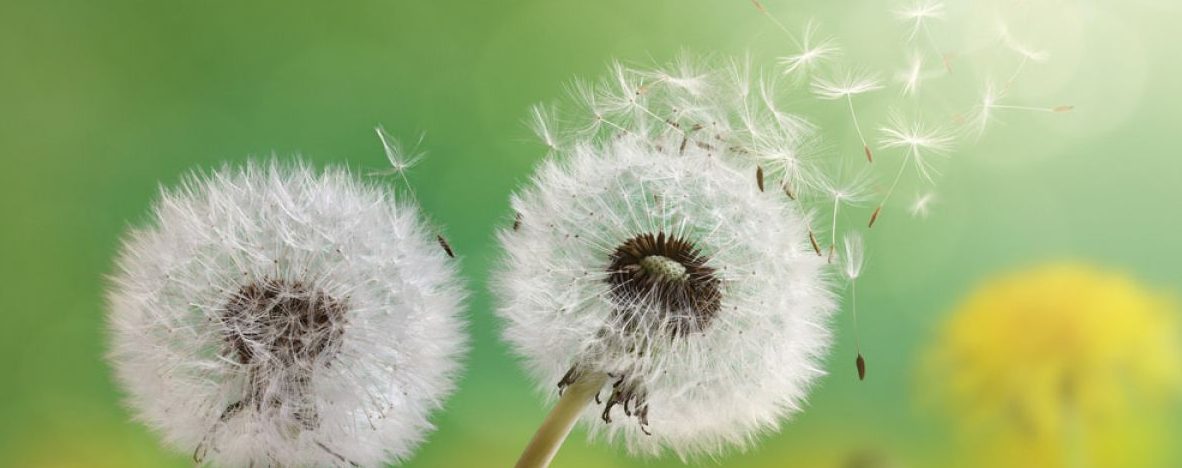 Vse vrste (rastlinske, živalske in človeška) morajo imeti za preživetje potomce. Ti nadomestijo starše, ko le-ti poginejo ali propadejo. Biološki proces nastajanja potomcev imenujemo razmnoževanje. To je lahko spolno ali nespolno.Navodila za učenceNa spletni strani iRokusPlus si oglej video posnetek Nespolno razmnoževanje rastlinhttps://www.irokusplus.si/vsebine/irp-nar6/#55V učbeniku na str. 95-96, si preberi razmnoževanje rastlin; razmnoževanje je pogoj za obstoj in razširjanje vrste; nespolno vegetativno razmnoževanje in prednosti ter slabosti nespolnega razmnoževanja.V zvezek, si zapiši naslov Razmnoževanje rastlin in si prepiši zapis v zvezek. Delovni list Nespolno razmnoževanje rastlin, sprintaj ali prepiši v zvezek ter ga reši, pomagaj si z učbenikom. Razmisli in raziščiAli si že kdaj med nabiranjem jagod videl stranske poganjke z mladimi rastlinami?Poglej si video animacijo kako se lahko iz ene starševske rastline razvijejo nove rastline. https://eucbeniki.sio.si/nar6/1551/index.htmlRastline lahko nespolno vegetativno razmnožiš tudi sam/-a.Čebulico narcise ali strok česna daj v lonček z vlažno zemljo. Opazuj, po kolikem času iz čebulice ali stroka požene nova rastlina. Vzemi gomolj krompirja, ga daj v plastično posodo in do polovice višine krompirja dolij vodo. Več dni zapored opazuj, kaj se dogaja z gomoljem.Z ostrimi škarjami odreži list afriške vijolice in ga daj v kozarec z vodo 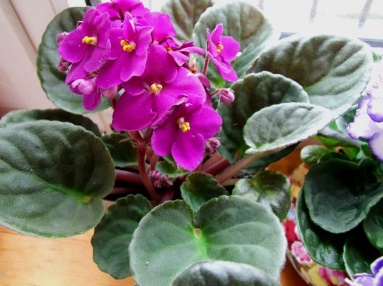 tako, da bo listni pecelj v vodi, listna ploskev pa v celoti nad vodno gladino. Opazuj, kako iz peclja začno poganjati korenine.Zapis v zvezek, ponedeljek, 4. 5. 2020RAZMNOŽEVANJE RASTLINRastline dihajo. Se prehranjujejo, rastejo, se razmnožujejo in po določenem času odmrejo. Pri rastlinah ločimo spolno in nespolno razmnoževanje.Nespolno razmnoževanje rastlinObičajno se rastline nespolno razmnožujejo s pritlikami, zarodnimi brstiči, gomolji, korenikami, cepiči in potaknjenci. Potomci nespolnega razmnoževanja so v neposredni bližini starševske rastline.

Nespolno razmnoževanje ima številne prednosti:hitro razvijanje novih potomcev,za nespolno razmnoževanje je dovolj en sam starševski osebek,spolna zrelost starševskega osebka ni potrebna.Največja pomanjkljivost nespolnega razmnoževanja je enaka dedna zasnova potomcev in staršev, saj lahko ena sprememba v okolju vpliva na vse potomce.DELOVNI LISTNESPOLNO RAZMNOŽEVANJE RASTLINOpiši navedene primere nespolnega razmnoževanja pri rastlinahPravilno poimenuj primere nespolnega razmnoževanja rastlin na slikah. Pojme poveži s slikami.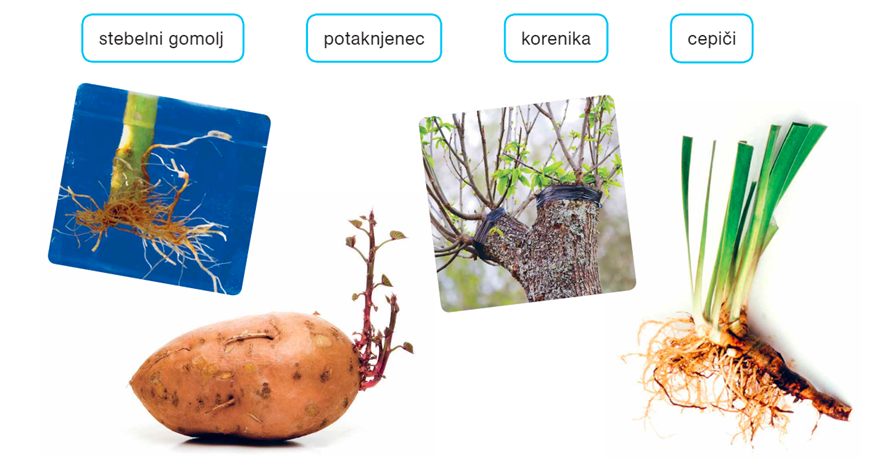 Način razmnoževanjaPrimer rastlines pritlikamiz zarodnimi brstičis stebelnimi gomoljis korenikamis cepičis potaknjenci